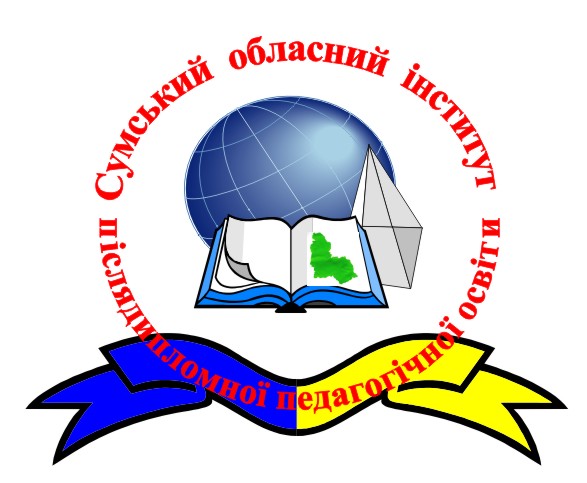 Сумська обласна державна адміністраціяДепартамент освіти і науки Сумської обласної державної адміністраціїКомунальний закладСумський обласний інститут післядипломної педагогічної освітиСумський державний університетСумське обласне Товариство «Просвіта» ім. Т.Г. ШевченкаІнформаційне повідомленняШановні колеги!Запрошуємо Вас узяти участь у роботі обласної науково-практичної конференції 
«Мова – держави основа», яка відбудеться 21 лютого 2018 року в приміщенні Конгрес-центру Сумського державного університету (м. Суми, вул. Покровська, 9/1).Тематичні напрями роботи конференції:Мовне питання у процесі сучасного державотворення;Історичний досвід вирішення мовного питання в Україні;Мова в професійному вимірі: комунікативно-культурний аспект;Українська літературна мова в активних процесах формування й функціонування – від Котляревського і Шевченка до сучасності;Культуромовна особистість фахівця у ХХІ столітті та специфіка її формування;Особливості сучасного функціонування літературної мови, діалекти і суржик;Фольклор як джерело сучасної української мови;Історія лінгвоциду: заборони та утиски української мови. Історичний аспект і сучасні наслідки;Сучасна мовна ситуація в українських засобах масової комунікації. Мова реклами, муралів, графіті;Філософія і психологія мови в сучасних умовах;Вибір мови комунікації в ситуації українсько-російського білінгвізму. Інтерференція в мовленні держслужбовців;Мовне законодавство України у контексті європейського досвіду;Усне мовлення сучасної молоді України. Мова соціальних мереж;Мова архітектурного простору міста, міська топоніміка та проблеми історичної пам’яті.Робоча мова конференції: українська.Форма участі: очна, заочна.Умови участі у конференції: для участі у конференції необхідно подати на електронну адресу оргкомітету soippocsi@gmail.com:1) Заявку для участі у конференції до 15 лютого 2018 року (додаток 1).2) Статтю – до 15 лютого 2018 року (додаток 2).Вимоги до статті в збірник конференції. Стаття приймається до друку українською мовою. Електронний варіант тексту статті обсягом від 3 до 5 повних сторінок формату А4, заповнення останньої сторінки не менше 75%, набраних у редакторі Microsoft Word у вигляді комп’ютерного файлу з розширенням *doc, *rtf. Поля: ліве, праве, верхнє, нижнє – по 2 см. Шрифт тексту – Times New Roman, кегль – 14, абзацний відступ – 1,25, міжрядковий інтервал – 1,5; не виставляти примусові переноси, не архівувати, не накладати заборону на редагування. У верхньому правому куті зазначити прізвище та ім’я автора(ів), нижче – науковий ступінь, вчене звання, посаду, нижче – організацію. Назву статті друкувати великими літерами з вирівнюванням по центру. Оформлення бібліографічного опису у списку використаних джерел у статті з урахуванням Національного стандарту України ДСТУ 8302:2015. Назва файлу статті повинна мати такий вигляд: Прізвище_стаття. Назва файлу «заявки», наприклад: Прізвище_заявка.Довідкова інформація для учасників конференції:Оргкомітет залишає за собою право відхилити статтю, якщо вона не відповідає вимогам або тематиці конференції. Просимо учасників, які подали заявки, але не можуть особисто взяти участь у конференції, завчасно повідомити про це оргкомітет (телефоном або електронною поштою).Усі витрати, пов’язані з участю у конференції (проїзд, проживання, харчування) – за рахунок учасників.За додатковими довідками з питань, що можуть виникати в учасників, просимо звертатися за телефоном : +3805990462499  П’ятаченко Юрій Васильович; +380666516465  Кириченко Олена Миколаївна;або за електронною адресою soippocsi@gmail.comЩиро запрошуємо Вас до участі в роботі конференції! З повагою оргкомітет.Додаток 1Зразок оформлення заявки на участь у конференціїЗАЯВКА НА УЧАСТЬу обласній науково-практичній конференції «Мова – держави основа»(21 лютого 2018 р., м. Суми)Прізвище, ім’я, по батькові:__________________________________________________________Науковий ступінь, учене звання:______________________________________________________Посада:____________________________________________________________________________Установа:__________________________________________________________________________Контактні телефони: ________________________________________________________________E-mail:____________________________________________________________________________Форма участі:______________________________________________________________________Секція конференції:_________________________________________________________________Тема доповіді:______________________________________________________________________Мультимедійна презентація: ні □ /так □ ________________________________________________Додаток 2Зразок оформлення статтіСидорова Олена Володимирівна,кандидат педагогічних наук, доцент, доцент кафедри соціально-гуманітарної освіти Комунального закладу Сумський обласний інститут післядипломної педагогічної освітиОСОБИСТІСНО-ПРОФЕСІЙНЕ ЗРОСТАННЯ ПЕДАГОГІЧНИХ ПРАЦІВНИКІВ В УМОВАХ ДІЯЛЬНОСТІ НАВЧАЛЬНОГО ЗАКЛАДУ[Текст]Список використаних джерелБичківський О. О. Міжнародне приватне право : конспект лекцій. Запоріжжя : ЗНУ, 2015. 82 с.Бондаренко В. Г. Немеркнуча слава новітніх запорожців: історія Українського Вільного козацтва на Запоріжжі (1917-1920 рр.). Запоріжжя, 2017. 113 с.Бондаренко В. Г. Український вільнокозацький рух в Україні та на еміграції (1919-1993 рр.) : монографія. Запоріжжя : ЗНУ, 2016. 600 с.